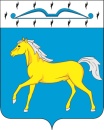 МАЛОМИНУСИНСКИЙ СЕЛЬСКИЙ СОВЕТ ДЕПУТАТОВМИНУСИНСКОГО РАЙОНАРЕШЕНИЕ14.12.2021г.                                 с. Малая минуса                        №  51 -РС О внесении изменений и дополнений в решение Маломинусинского Сельского Совета депутатов от 24.12. 2010г.  № 24-рс   «О нормативах формирования расходов на оплату труда депутатов, выборных должностных лиц местного самоуправления, осуществляющих свои полномочия на постоянной основе, лиц, замещающих иные муниципальные должности, и муниципальных служащих»В соответствии  с пунктом 4 статьи 86 Бюджетного кодекса Российской Федерации,  частью 2 статьи 22 Федерального закона  от 02.03.2007 №25-ФЗ «О муниципальной службе в Российской Федерации», частью 2 статьи 53 Федерального Закона от 06.10.2003 №131-ФЗ «Об общих принципах организации местного самоуправления в Российской Федерации», постановлением Совета администрации Красноярского края от 29.12.2007 №512-п «О нормативах формирования расходов на оплату труда депутатов, выборных должностных лиц местного самоуправления, осуществляющих свои полномочия на постоянной основе, лиц, замещающих иные муниципальные должности, и муниципальных служащих», руководствуясь статьей 22 Устава Маломинусинского сельсовета  РЕШИЛ:Внести в решение Маломинусинского сельского Совета депутатов от 24.12. 2010г.  № 24-рс «О нормативах формирования расходов на оплату труда депутатов, выборных должностных лиц местного самоуправления, осуществляющих свои полномочия на постоянной основе, лиц, замещающих иные муниципальные должности, и муниципальных служащих» следующие изменения:Подпункт 3.1 пункта 3 изложить в следующей редакции:«3.1. Предельный размер фонда оплаты труда состоит из:размера фонда оплаты труда главы муниципального образования, который формируется из расчета 12-кратного среднемесячного размера денежного вознаграждения и 12-кратного среднемесячного размера денежного поощрения главы Минусинского района с учетом средств на выплату районного коэффициента, процентной надбавки к заработной плате за стаж работы в районах Крайнего Севера, в приравненных к ним местностях и иных местностях края с особыми климатическими условиями;размера фонда оплаты труда (за исключением главы муниципального образования), который формируется из расчета среднемесячного базового должностного оклада и количества должностных окладов, предусматриваемых при расчете размера фонда оплаты труда с учетом средств на выплату районного коэффициента, процентной надбавки к заработной плате за стаж работы в районах Крайнего Севера, в приравненных к ним местностях и иных местностях края с особыми климатическими условиями».Пункт 3 Решения дополнить подпунктом 3.3. следующего содержания:«3.3. Общее количество должностных окладов, учитываемое при расчете предельного размера фонда оплаты труда, установленного пунктом                                                                        3.2. решения сельского Совета депутатов от 24.12.2010г. № 24-рс «О нормативах формирования расходов на оплату труда депутатов, выборных должностных лиц местного самоуправления, осуществляющих свои полномочия на постоянной основе, лиц, замещающих иные муниципальные должности, и муниципальных служащих», увеличивается на 10 процентов для выплаты премий.Объем средств, предусматриваемый в соответствии с абзацем первым настоящего пункта, не может быть использован на иные цели».           2.Контроль настоящего Решения оставляю за собой.           3.Решение,  за исключением подпункта 1.2. пункта 1,  вступает в силу в день, следующий за днем его официального опубликования в газете «Маломинусинский вестник».Подпункт 1.2. пункта 1 вступает в силу с 1 января 2022 года.Председатель сельскогоСовета депутатов                                                                       Т.С. ТютюнниковаГлава сельсовета                                                                         К.В.Сургутская                    	